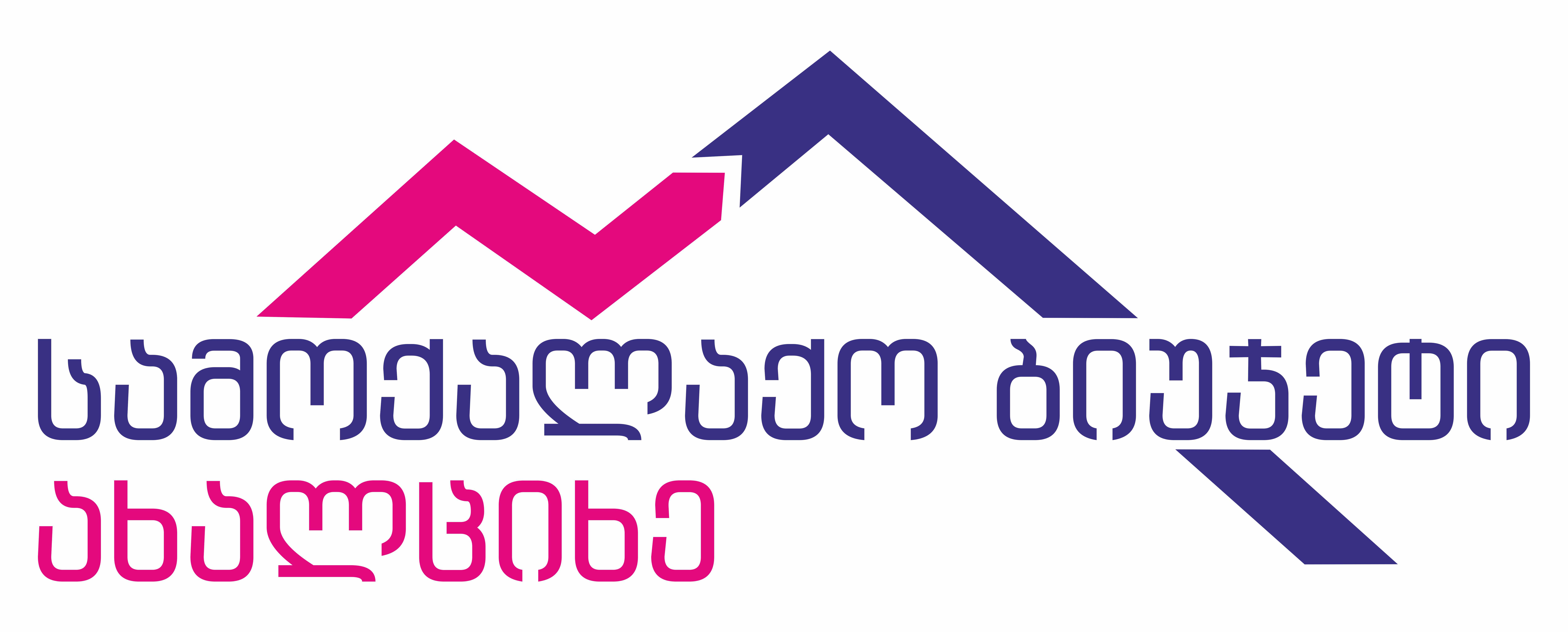 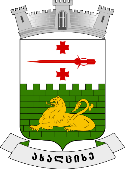 ახალციხის მუნიციპალიტეტი იწყებს სამოქალაქო ბიუჯეტის ფორმირებას!შენ შეგიძლია დაწერო პროექტი, მიაწოდო შენი იდეა მუნიციპალიტეტს და დააკვირდე პროექტის განხორციელებას.რა არის სამოქალაქო ბიუჯეტი?სამოქალაქო ბიუჯეტი დემოკრატიის ერთ ერთი უმნიშვნელოვანესი ელემენტია – საზოგადოების ჩართულობა მათთვის მნიშვნელოვანი საკითხების გადაწყვეტის პროცესში.სამოქალაქო ბიუჯეტი არის პროცესი, რომელიც საზოგადოებას საშუალებას აძლევს მონაწილეობა მიიღოს ქალაქის/მუნიციპალიტეტის ბიუჯეტის დაგეგმვაში.ახალციხის მუნიციპალიტეტში 2024 წლის სამოქალაქო ბიუჯეტირებისთვის თანხა განისაზღვრა ჯამში 100, 000 ლარის ოდენობით.პროექტის წარდგენის უფლება აქვს საქართველოს მოქალაქეს, რომელიც რეგისტრირებულია ან/და ფაქტობრივად ცხოვრობს ქალაქ ახალციხის ტერიტორიაზე. პროექტის ინიციატორის მიერ წარმოდგენილი საპროექტო განაცხადის ბიუჯეტი არ უნდა აღემატებოდეს  25 000 ლარს, პროექტის განხორციელება უნდა შედიოდეს ახალციხის მუნიციპალიტეტის კომპეტენციაში, ემსახურებოდეს მოსახლეობის კეთილდღეობას, და არა კერძო ბიზნესის ინტერესებს, და განხორციელებადი იყოს 2024 წლის განმავლობაში.საპროექტო განაცხადები მიიღება 2023 წლის 15 აგვისტოდან 11 სექტემბრის ჩათვლით.გამოაგზავნე პროექტი Email: akhaltsikhemeria@gmail.comან შემოიტანე წერილობითი სახით ახალციხის მუნიციპალიტეტის მერიის კანცელარიაში, მისამართი: ქ. ახალციხე, კოსტავას ქ. 18შერჩეული პროექტები დაფინანსდება მუნიციპალური ბიუჯეტიდან სამოქალაქო ბიუჯეტირების ფარგლებში მოქალაქეთა მიერ პროექტის განსახორციელებლად გამოყოფილი თანხებით.პროექტების შერჩევის საბოლოო გადაწყვეტილებას მიიღებენ მოქალაქეები კენჭისყრის გზით.დამატებითი ინფორმაცია შეგიძლიათ იხილოთ მუნიციპალიტეტის ვებ გვერდზე https://akhaltsikhe.gov.ge და მერიის და საკრებულოს ოფიციალურ Facebook გვერდებზე შეკითხვების  არსებობის  შემთხვევაში  დაუკავშირდით სამოქალაქო ბიუჯეტის პროგრამის კოორდინატორს ილია ზარდიაშვილს ან/და თქვენი ზონის კოორდინატორს:I ზონა -  ცენტრალური უბანი, ნუგზარ თამარაშვილი, მობ: 591449601II ზონა - რაბათის უბანი, შოთა ნასყიდაშვილი, მობ: 591449756III ზონა - მარდის უბანი, ნუგზარ თამარაშვილი, მობ: 591449601IV ზონა - შალვა ახალციხელის უბანი, საბა სამსონიძე მობ: 591677724სამოქალაქო  ბიუჯეტის პროექტის  განაცხადის  ფორმაგანმცხადებლის პირადი ინფორმაციასახელი / გვარიპ/ნ                     მისამართიტელეფონიელ–ფოსტა:პროექტის   დასახელება :0 რა პრობლემის გადაწყვეტას ემსახურება თქვენ მიერ წარმოდგენილი საპროექტო ინიციატივა? (მაქსიმუმ 50 სიტყვა) ვინ არიან  საპროექტო ინიციატივის პოტენციალური მომხმარებლები ? (მიუთითეთ რაოდენობებიც)პროექტის სავარაუდო ღირებულების წინასწარი შეფასება მისი კომპონენტების მითითებით (პროექტის ბიუჯეტი):        (არსებობის შემთხვევაში წარმოადგინეთ დეტალური ხარჯთაღიცხვა) შევსების თარიღი  :_______________________________მიღების თარიღი  :_______________________________ინიციატორის ხელმოწერა: ________________________             კოორდინატორი ( სახელი, გვარი, ხელმოწერა):    (I ზონა) (II ზონა) (III ზონა)(IV ზონა)არასრულწოვანი პროექტის განმცხადებლის შემთხვევაში პასუხისმგებელი პირის მონაცმები:სახელი: გვარი: პ/ნ: მეურვის ხელმოწერა იმ  ზონაში  მცხოვრები მოქალაქეების ხელმოწერა, სადაც განხორიელდება  პროექტი (მინიმუმ 10 ხელმომწერი)  ამ ფორმის ხელმოწერით თანხმობას აცხადებთ, რომ თქვენი პერსონალური მონაცემები გამოყენებულ იქნას ახალციხის მუნიციპალიტეტის მერიის მიერ ადმინისტრაციული და კომუნიკაციის მიზნებისთვის.ბავშვები (მიუთითეთ რაოდენობა სავარაუდოდ) _______ახალგაზრდობა (მიუთითეთ რაოდენობა სავარაუდოდ)_________ქალები (მიუთითეთ რაოდენობა სავარაუდოდ)_________ასაკოვანი (მიუთითეთ რაოდენობა სავარაუდოდ) _______სტუდენტები (მიუთითეთ რაოდენობა__________შშმ პირები (მიუთითეთ რაოდენობა სავარაუდოდ)_________სხვა: სხვა: სხვა: პროექტის აღწერა  (აუცილებელია იმ ადგილის და ფართობის მითითება, სადაც გსურთ პროექტის განხორციელება, თუ შეძლებთ მიუთითეთ საკადასტრო კოდი შესაძლებლობის შემთხვევაში წარმოადგინეთ თქვენი ხედვა ვიზუალური სახით/ესკიზი.) პროექტის აღწერა  (აუცილებელია იმ ადგილის და ფართობის მითითება, სადაც გსურთ პროექტის განხორციელება, თუ შეძლებთ მიუთითეთ საკადასტრო კოდი შესაძლებლობის შემთხვევაში წარმოადგინეთ თქვენი ხედვა ვიზუალური სახით/ესკიზი.) (მაქსიმუმ 300 სიტყვა)საჭიროებისშემთხვევაში. გაგრძ. დანართში..........კომპონენტები/ღირებულება  ჯამური ღირებულებადაზუსტებული ხარჯთაღრიცხვა  (ივსება მერის უფლებამოსილი პირის მიერ) :სახელი გვარიმისამართიხელმოწერა